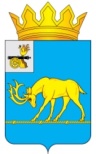 МУНИЦИПАЛЬНОЕ ОБРАЗОВАНИЕ «ТЕМКИНСКИЙ РАЙОН» СМОЛЕНСКОЙ ОБЛАСТИТЕМКИНСКИЙ РАЙОННЫЙ СОВЕТ ДЕПУТАТОВР Е Ш Е Н И Еот 29 сентября 2023 года                                                                                           №90 О награждении Почетной грамотой Темкинского районного Совета депутатовВ соответствии с Уставом муниципального образования                            «Темкинский район» Смоленской области (новая редакция) (с изменениями), решением Темкинского районного Совета депутатов от 25.01.2019 №7 «Об утверждении Положения «О Почетной грамоте Темкинского районного Совета депутатов»Темкинский районный Совет депутатов  р е ш и л:1. Наградить Почетной грамотой Темкинского районного Совета депутатов:- Дмитриева Николая Николаевича, механизатора СПК «Замыцкое»;- Картузова Александра Николаевича, механизатора-комбайнера СПК «Замыцкое» за добросовестный многолетний труд,  высокий профессионализм и в связи с празднованием Дня работника сельского хозяйства и перерабатывающей промышленности.2. Настоящее решение вступает в силу со дня принятия и подлежит  опубликованию в районной газете «Заря».Председатель Темкинскогорайонного Совета депутатов                                                                    Л.Ю.Терёхина